ISTITUTO COMPRENSIVO “ALIGHIERI” RIPALIMOSANI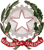 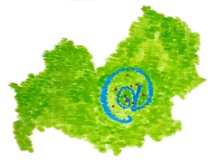 Via Marconi, 19 - 86025 Ripalimosani (CB)Tel. 0874 39148 Fax 0874 39149 C.F. 80001220708C.M. CBIC830003E-mail: cbic830003@istruzione.it– PEC: cbic830003@pec.istruzione.itwww.icripalimosani.edu.itDICHIARAZIONE LIBERATORIA PER UTILIZZO DELLE IMMAGINI, FOTOGRAFIE E RIPRESE VIDEO resa dai GENITORI degli alunni minorenni redatta ai sensi dell’art. 13 del D.lgs. 196/2003, dell’art. 10 del C.C. e degli artt. 96,97 della legge 633/1941Il sottoscritto (nome e cognome padre/tutore) ____________________________________________ nato a ______________________________ il ____________________,La sottoscritta (nome e cognome madre/tutore) __________________________________________ nata a ______________________________ il ____________________,genitori/tutori dell’alunno/a _____________________________________________________ nato/a a ___________________________ il ________________ frequentante la classe ______________ della Scuola dell’Infanzia/Primaria/Secondaria di I grado di ______________________________________ dell’ISTITUTO COMPRENSIVO “D. ALIGHIERI” DI RIPALIMOSANI AUTORIZZANOla scuola ed i soggetti che organizzeranno le diverse iniziative proposte sia all’interno che all’esterno dell’istituto scolastico a riprendere e/o far riprendere in video e/o fotografare il/la propri figlio/a in occasione di viaggi, visite di istruzione, attività di orientamento e partecipazione ad eventi connessi all’attività didattica ai fini di formazione, ricerca e documentazione dell’attività didattica, stampe, giornalini scolastici e attività di orientamento. l’ISTITUTO COMPRENSIVO “D. ALIGHIERI” DI RIPALIMOSANI, nella persona del Dirigente Scolastico, all’effettuazione, all’utilizzo e alla pubblicazione sul sito ufficiale della Scuola (www.icripalimosani.edu.it ) e sulle pagine social (Facebook, Instagram, Twitter) gestite dalla Scuola stessa, di materiale fotografico o materiali audiovisivi in cui compare il/la proprio/a figlio/a, nell’ambito di attività inerenti progetti e/o manifestazioni scolastiche di carattere didattico-educativo. SOLLEVANOil Dirigente Scolastico e il/i responsabile/i della gestione del Sito e delle pagine social, da ogni incombenza economica e da ogni responsabilità inerenti l’uso scorretto delle immagini e/o dei dati personali forniti, da parte degli utenti del sito o di terzi. Con la presente liberatoria l’ISTITUTO COMPRENSIVO “D. ALIGHIERI” DI RIPALIMOSANI, nella persona del Dirigente Scolastico, viene svincolato da ogni responsabilità diretta o indiretta inerenti danni al nostro patrimonio o all’immagine del/della nostro/a figlio/a. Il Dirigente Scolastico dell’ISTITUTO COMPRENSIVO “D. ALIGHIERI” DI RIPALIMOSANI, assicura che le immagini e le riprese audiovisive realizzate dalla Scuola, saranno utilizzate esclusivamente per documentare e divulgare, tramite i suoi canali di diffusione, le attività svolte della Scuola, anche in collaborazione con altri enti pubblici, nel pieno rispetto della normativa vigente.Pertanto DICHIARANO:Di comprendere che le finalità del trattamento sono esclusivamente didattiche;Che tale autorizzazione si intende gratuita e valida per il periodo di permanenza dell’alunno nell’Istituto, con esclusione di quei progetti che necessitano di una visibilità prolungata.che le informazioni qui indicate chiare, sufficienti e complete e dichiarano di averle pienamente comprese.di aver preso visione dell’Informativa agli interessati ai sensi dell’art. 13 del Reg. Europeo 679/2016 dell’Istituto e di averne compreso i trattamenti.(da compilare solo se è necessario):Poiché non è possibile il consenso scritto di entrambi i genitori, il /la sottoscritto/a ______________ _____________________________, consapevole delle conseguenze amministrative e penali per il rilascio di dichiarazioni non corrispondenti a verità, ai sensi del DPR 245/2000, dichiara di aver manifestato il consenso in osservanza delle disposizioni sulla responsabilità genitoriale di cui agli artt. 316,337 TER e QUATER del codice civile, che richiedono il consenso di entrambi i genitori._____________________, lì______________________ 				In fede_______________________________ _______________________________                                                                                     (firme genitori/tutore)							